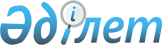 Бурабай аудандық мәслихатының 2021 жылғы 28 желтоқсандағы № 7С-17/2 "2022-2024 жылдарға арналған Бурабай ауданы Бурабай кентінің бюджеті туралы" шешіміне өзгерістер туралыАқмола облысы Бурабай аудандық мәслихатының 2022 жылғы 30 қарашадағы № 7С-31/4 шешімі
      Бурабай аудандық мәслихаты ШЕШТІ:
      1. Бурабай аудандық мәслихаттың 2021 жылғы 28 желтоқсандағы № 7С-17/2 "2022-2024 жылдарға арналған Бурабай ауданы Бурабай кентінің бюджеті туралы" шешіміне келесі өзгерістер енгізілсін:
      1-тармақ жаңа редакцияда жазылсын:
      "1. Бурабай ауданы Бурабай кентінің 2022-2024 жылдарға арналған бюджеті тиісінше 1, 2 және 3-қосымшаларға сәйкес, оның ішінде 2022 жылға мынадай көлемдерде бекітілсін:
      1) кірістер – 335436,7 мың теңге, соның ішінде:
      салықтық түсімдер – 42690,2 мың теңге;
      салықтық емес түсімдер – 2255,0 мың теңге;
      негізгі капиталды сатудан түсетін түсімдер – 46053,6 мың теңге;
      трансферттердің түсімдері – 244437,9 мың теңге;
      2) шығындар – 337278,4 мың теңге;
      3) таза бюджеттік кредиттеу – 0,0 мың теңге, соның ішінде:
      бюджеттік кредиттер – 0,0 мың теңге;
      бюджеттік кредиттерді өтеу – 0,0 мың теңге;
      4) қаржы активтерімен операциялар бойынша сальдо – 0,0 мың теңге, соның ішінде:
      қаржы активтерін сатып алу – 0,0 мың теңге;
      мемлекеттің қаржы активтерін сатудан түсімдер – 0,0 мың теңге;
      5) бюджет тапшылығы (профициті) – -1841,7 мың теңге;
      6) бюджеттің тапшылығын қаржыландыру (профицитін пайдалану) – 1841,7 мың теңге";
      Бурабай аудандық мәслихаттың көрсетілген шешімінің 1 қосымшасы осы шешімнің қосымшасына сәйкес жаңа редакцияда жазылсын.
      2. Осы шешім 2022 жылғы 1 қаңтардан бастап қолданысқа енгізіледі. Бурабай кентінің 2022 жылға арналған бюджеті
					© 2012. Қазақстан Республикасы Әділет министрлігінің «Қазақстан Республикасының Заңнама және құқықтық ақпарат институты» ШЖҚ РМК
				
      Аудандық мәслихат хатшысы

М.Нұрпанова
Бурабай аудандық мәслихатының
2022 жылғы 30 қарашадағы
№ 7С-31/4 шешіміне
қосымшаБурабай аудандық мәслихатының
2021 жылғы 28 желтоқсандағы
№ 7С-17/2 шешіміне
1-қосымша
Санаты
Санаты
Санаты
Санаты
сома мың теңге
Сыныбы
Сыныбы
Сыныбы
сома мың теңге
Кіші сыныбы
Кіші сыныбы
сома мың теңге
Атауы
сома мың теңге
1
2
3
4
5
I. Кірістер
278363,6
1
Салық түсімдері
42690,2
01
Табыс салығы
16290,5
2
Жеке табыс салығы
16290,5
04
Мүлік салығы
25059,3
1
Мүлік салығы
2605,0
3
Жер салығы
4148,1
4
Көлік құралдарына салынатын салық
18306,2
05
Тауарларға, жұмыстарға және қызметтерге салынатын ішкі салықтар
1340,4
3
Табиғи және басқа ресурстарды пайдаланғаны үшін түсімдер
107,3
4
Кәсіпкерлік және кәсіптік қызметті жүргізгені үшін алымдар
1233,1
2
Салықтық емес түсімдер
2255,0
04
Мемлекеттік бюджеттен қаржыландырылатын, сондай-ақ Қазақстан Республикасы Ұлттық Банкінің бюджетінен (шығыстар сметасынан) ұсталатын және қаржыландырылатын мемлекеттік мекемелер салатын айыппұлдар, өсімпұлдар, санкциялар, өндіріп алулар
0,0
1
Мемлекеттік бюджеттен қаржыландырылатын, сондай-ақ Қазақстан Республикасы Ұлттық Банкінің бюджетінен (шығыстар сметасынан) ұсталатын және қаржыландырылатын мемлекеттік мекемелер салатын айыппұлдар, өсімпұлдар, санкциялар, өндіріп алулар
0,0
06
Басқа да салықтық емес түсімдер
2255,0
1
Басқа да салықтық емес түсімдер
2255,0
3
Негізгі капиталды сатудан түсетін түсімдер
42031,3
03
Жер және материалдық емес активтерді сату
42031,3
1
Жерді сату
41839,3
2
Материалдық емес активтерді сату
192,0
4
Трансферттер түсімдері
191387,1
02
Жоғары тұрған мемлекеттік басқару органдарынан берілетін трансферттер
191387,1
3
Аудандық (облыстық маңызы бар қаланың) бюджеттен берілетін трансферттер
191387,1
Функционалды топ
Функционалды топ
Функционалды топ
Функционалды топ
сома мың теңге
Бюджеттік бағдарламалардың әкімшісі
Бюджеттік бағдарламалардың әкімшісі
Бюджеттік бағдарламалардың әкімшісі
сома мың теңге
Бағдарлама
Бағдарлама
сома мың теңге
Атауы
сома мың теңге
1
2
3
4
5
II. Шығындар
280205,3
01
Жалпы сипаттағы мемлекеттік қызметтер
53306,5
124
Аудандық маңызы бар қала, ауыл, кент, ауылдық округ әкімінің аппараты
53306,5
001
Аудандық маңызы бар қала, ауыл, кент, ауылдық округ әкімінің қызметін қамтамасыз ету жөніндегі қызметтер
53306,5
07
Тұрғын үй-коммуналдық шаруашылық
34133,3
124
Аудандық маңызы бар қала, ауыл, кент, ауылдық округ әкімінің аппараты
34133,3
008
Елді мекендердегі көшелерді жарықтандыру
4300,0
009
Елді мекендердің санитариясын қамтамасыз ету
8209,8
011
Елді мекендерді абаттандыру және көгалдандыру
21623,5
12
Көлік және коммуникация
189254,1
124
Аудандық маңызы бар қала, ауыл, кент, ауылдық округ әкімінің аппараты
189254,1
013
Аудандық маңызы бар қалаларда, ауылдарда, кенттерде, ауылдық округтерде автомобиль жолдарының жұмыс істеуін қамтамасыз ету
2982,2
045
Аудандық маңызы бар қалаларда,ауылдарда, кенттерде, ауылдық округтерде автомобиль жолдарын күрделі орташа жөндеу
186271,9
14
Қарызға қызмет көрсету
3510,0
124
Аудандық маңызы бар қала, ауыл, кент, ауылдық округ әкімінің аппараты
3510,0
042
Аудандық маңызы бар қала, ауыл, кент, ауылдық округ әкімі аппаратының аудандық (облыстық маңызы бар қала) бюджеттен қарыздар бойынша сыйақылар мен өзге де төлемдерді төлеу жөніндегі борышына қызмет көрсету
3510,0
15
Трансферттер
1,4
Аудандық маңызы бар қала, ауыл, кент, ауылдық округ әкімінің аппараты
1,4
048
Пайдаланылмаған (толық пайдаланылмаған) нысаналы трансферттерді қайтару
1,4
III. Таза бюджеттік кредиттеу
0,0
Бюджеттік кредиттер
0,0
Бюджеттік кредиттерді өтеу
0,0
IV. Қаржы активтерімен операциялар бойынша сальдо
0,0
Қаржы активтерін сатып алу
0,0
Мемлекеттің қаржы активтерін сатудан түсетін түсімдер
0,0
V. Бюджет тапшылығы (профициті)
-1841,7
VI. Бюджет тапшылығын қаржыландыру (профицитін пайдалану)
1841,7